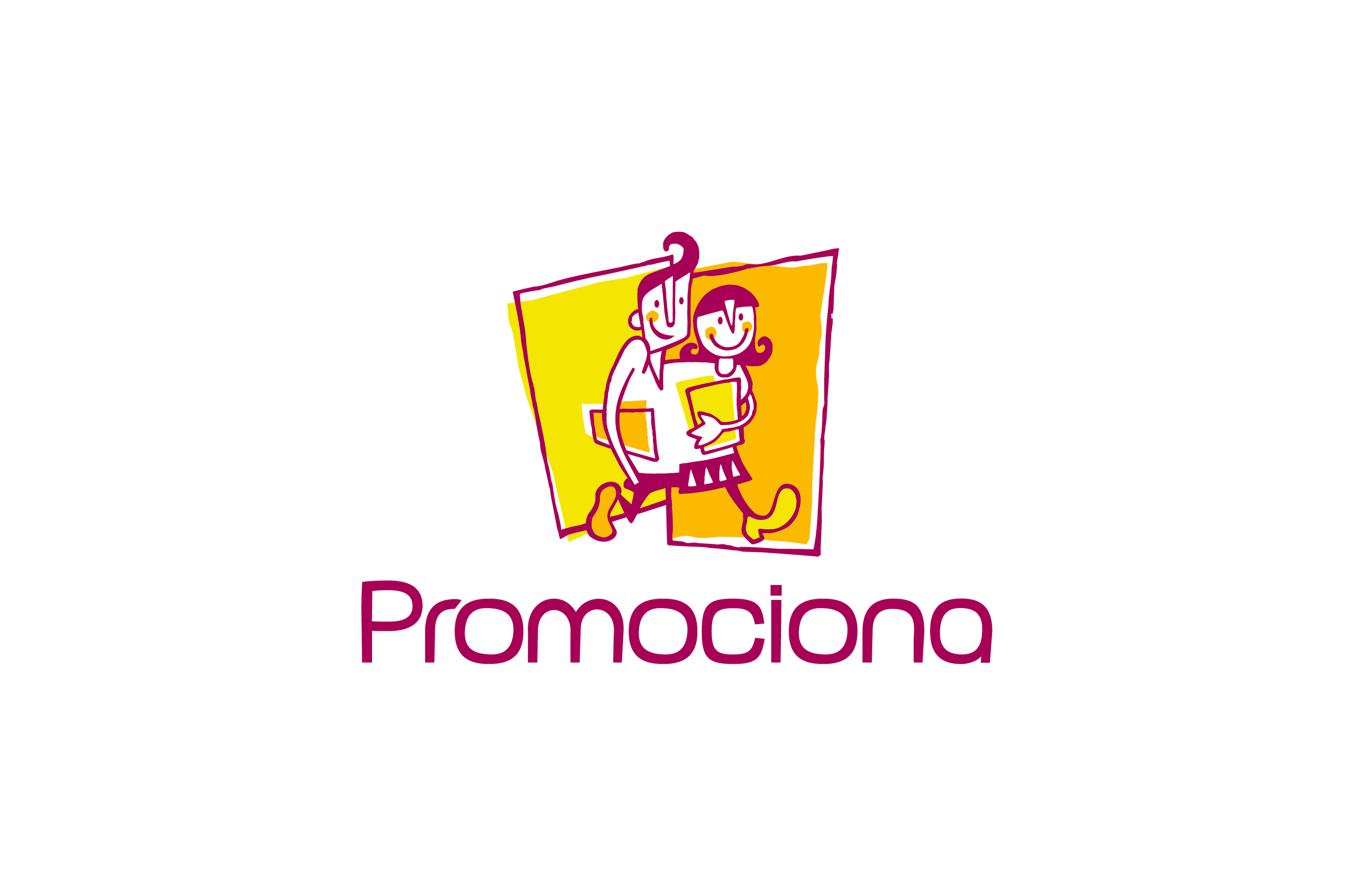 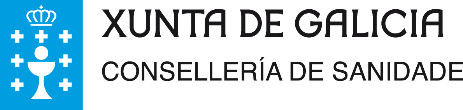 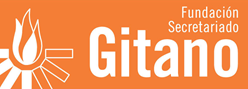 PROGRAMACIÓN ENCUENTRO ESTUDIANTES VIGO 2016Colegio Fillas de Mª Inmaculada23 de junio de 201611:00 a 14:0011:00-11:15 INAUGURACIÓN ENCUENTRO.11:15-12:00 EXPERIENCIA MENTORING VIGO 2016.12:00-12:45 MESA DE VOLUNTARIADO EN LOS PROGRAMAS DE    EDUCACIÓN DE LA FUNDACIÓN SECRETARIADO GITANO.12:45-13:15 ENTREGA DE DIPLOMAS.13:15-13:30 CLAUSURA13:30-14:00 DESPEDIDA Y PICOTEO.